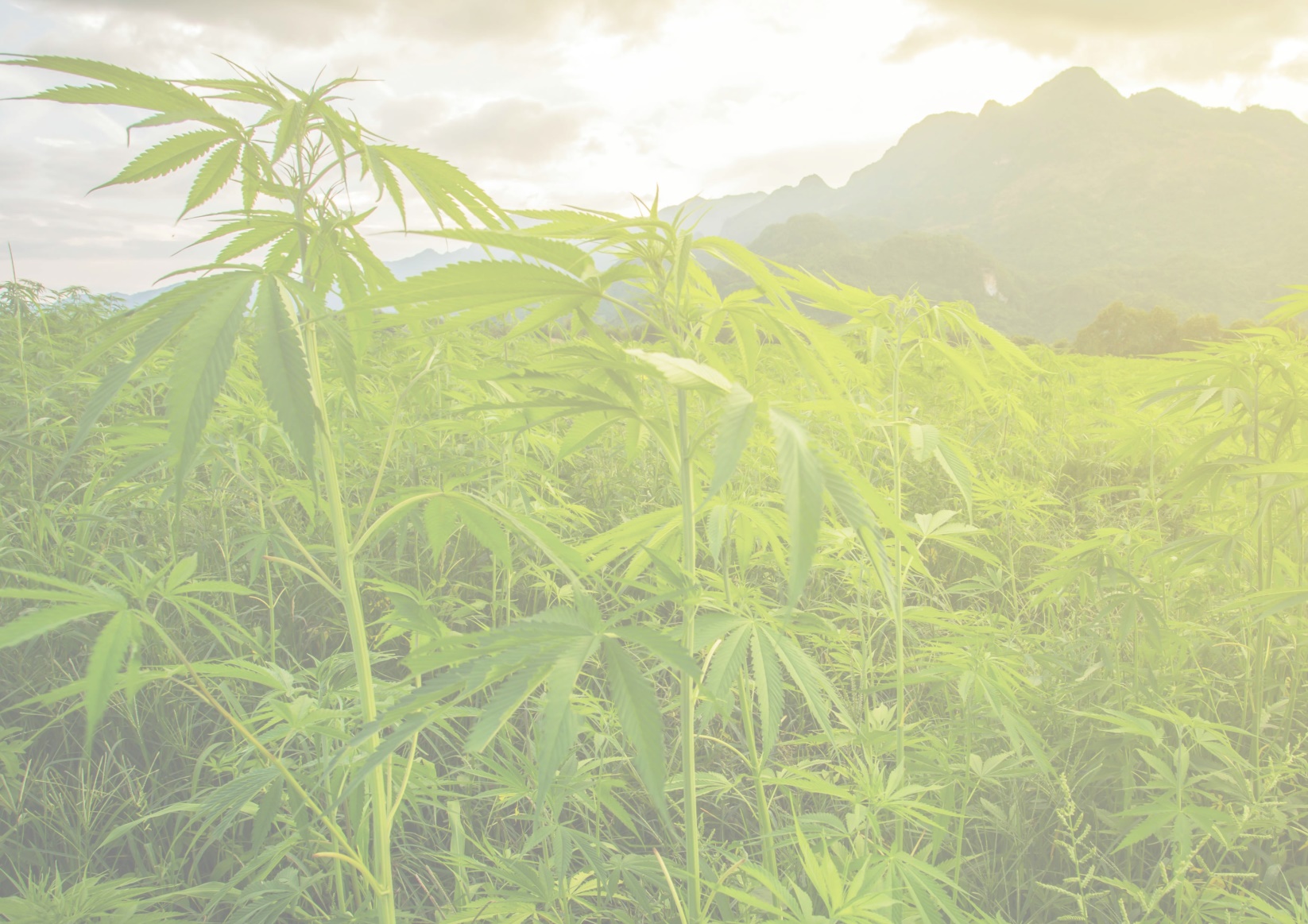 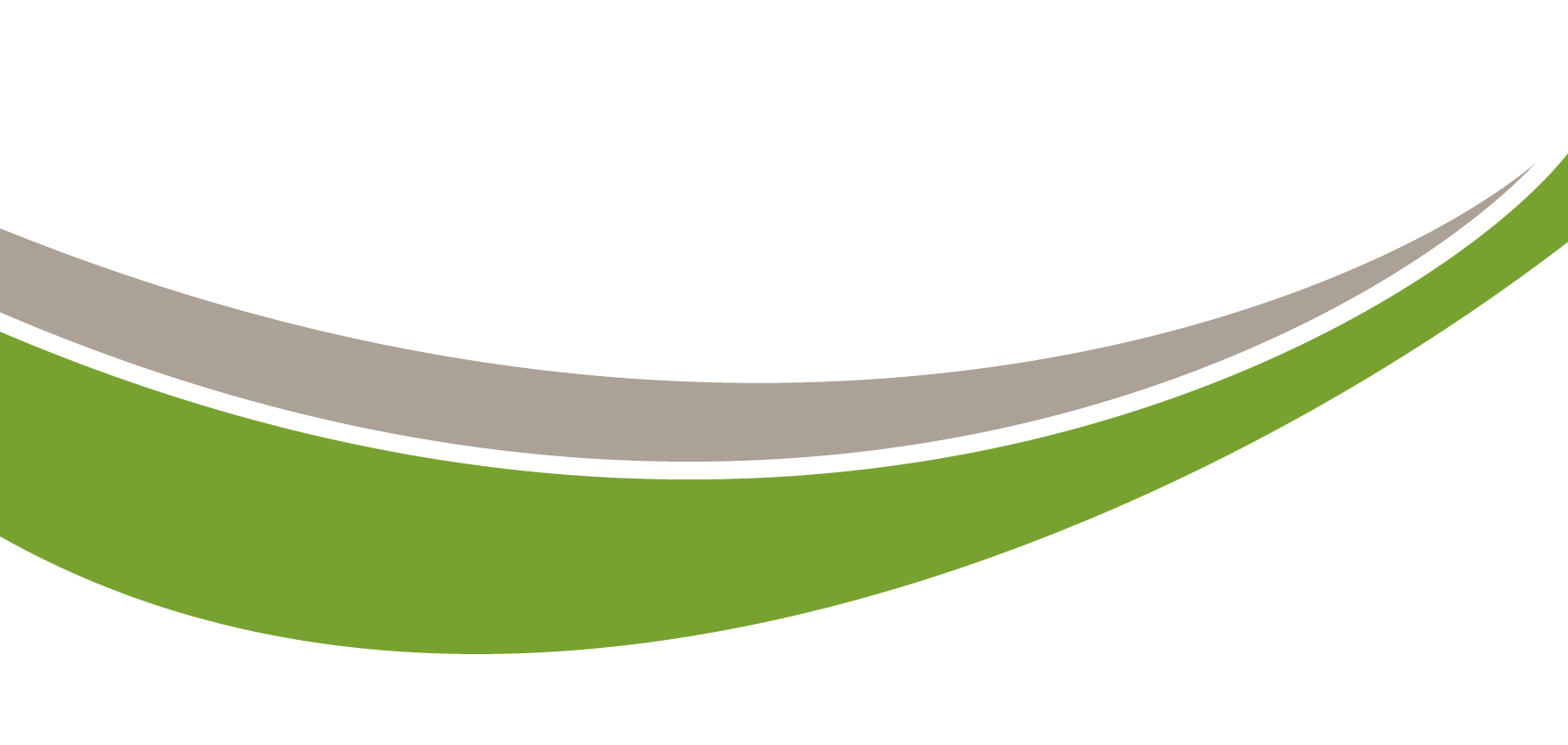 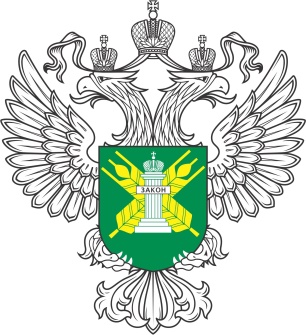 Управление Россельхознадзорапо Иркутской областии Республике Бурятияинформируетпользователей земельных участковсельскохозяйственного назначения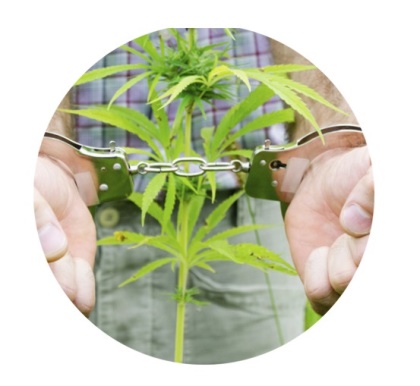 Выявление и уничтожение очагов дикорастущей конопли – одна из главных задач комплексной межведомственной оперативно-профилактической операции «МАК», которая проводится по всей России с мая по ноябрь.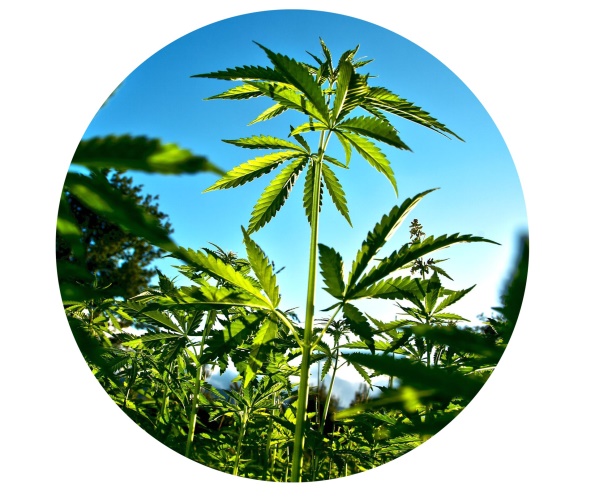 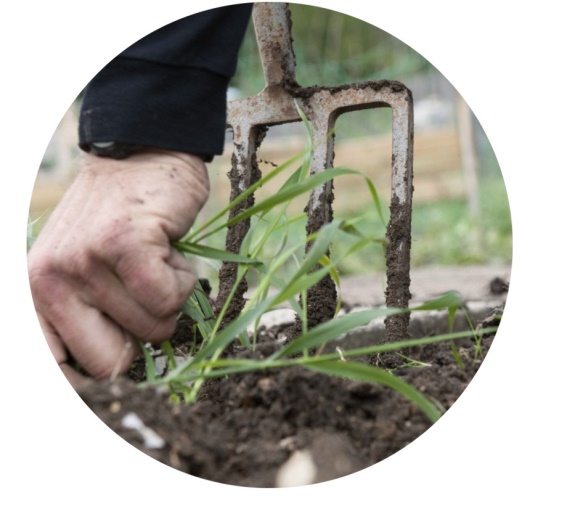 О фактах обнаружения очагов произрастаниядикорастущей конопли необходимо информировать Управление Россельхознадзора для принятия своевременных мер реагирования.Отдел государственного земельного надзора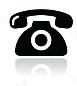  тел. 8 (3952) 55-95-26, 55-95-30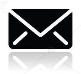 электронная почта: o.zemnadzor@ursn.irkutsk.ru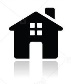  адрес: г. Иркутск, ул. Рабочая, 2А